Mijn favoriete verhaal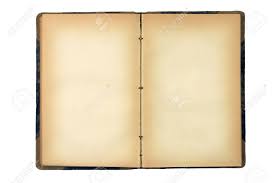 Dat kan een boek zijn, een film, of een verhaal wat je gehoord hebt. Het mag een oud of een recent verhaal zijn. Het gaat om een verhaal dat echt bij je binnengekomen is. Het is niet erg als je de titel niet precies meer weet. Het gaat om de inhoud. Let op: Het is niet de bedoeling dat je het verhaal opnieuw opzoekt; dan schiet het zijn doel voorbij. Het gaat om het verhaal zoals je je het nu herinnert.Vragen aan jou:Wat is de titel (ongeveer): Schets in een paar zinnen het verhaal. Waar gaat dat over. Wat is voor jou de essentie van het verhaal